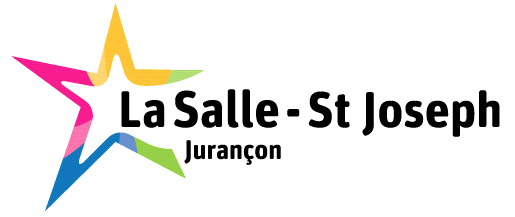 Liste des fournitures pour la classe de 4èmematérielmatièreAgenda, trousse, calculatrice( CASIO Collège, ciseaux, tubes de colle, crayons à papier HB et 2B ,aiguise-crayons, stylos + stylos effaçables ( 1 de chaque couleur), fluos, feutres, crayons de couleur(12), clé USB (8 giga minimum), 1 cahier de brouillonCommun à toutes les matières4 classeurs grand formatAnglais, SVT, Français, Technologie3 Paquets de 50 pochettes transparentes perforées +  jeux d’intercalaires (Français: 8 intercalaires)Anglais : 1 grand cahier ( possible de garder celui de 5ème  ) + 1 carnet A5Anglais, Français et Technologie3 cahier grand format, 96 pages 24x32, grands carreaux sans spiralesMaths (2), Espagnol(1)1 cahier 24x32,192 pagesHistoire3 cahiers 24x32, grands carreaux, 140 pagesPhysique, Occitan Latin (le cahier de l'an dernier est à utiliser)1 porte vue 50 pagesGarder le cahier de l'année précédente1 pochette de papier dessin 24x32, 180gr/m2, 1 pinceau rond moyen, 1 feutre noir ( type pilot), 1 marqueur noir effaçable, papier calque, marqueur noir sans alcoolArts PlastiquesFeuilles simples, grand format, grands carreauxPlusieurs matières1 paquet de feuilles simples A4 petits carreaux+ classeur + 6 intercalaires + 30 à 50 transparents Technologie5 paquets de copies doubles, grand format, grands carreauxCommun à plusieurs matières1 porte-vue 50 pages (peut être celui de l'an dernier)  1 paire d’écouteursEducation musicale1 porte-vue 20 pages Vie de ClasseCompas, équerre, règle,  rapporteur transparent en degrés gradués dans les 2 sens1 porte vue 100 pagesMathématiquesTenue de sport obligatoire ( short ou survêtement, tee-shirt et chaussures et chaussettes adaptées) dans un sac de sport + affaires de toilette pour la doucheGourde d'eauEducation Physique et SportiveCahier d’activités à commander chez Tonnet Pau ou au Parvis Leclerc ou chez Cultura :."Bloggers" 4ème workbook, édition "la maison des langues" (pour les non Parcours Langues) ou"Piece of cake" (cahier d'exercices), édition "lelivrescolaire.fr" (pour les Parcours Langues).Cahier d’exercices 4ème Grévisse (Magnard). Nouvelle édition conforme aux évolutions de programmes 2018/2020 (code :978-2-210-11529-3)Œuvres étudiées durant l’année, à se procurer pour la rentrée (ou à demander aux anciens 4èmes) :. Le Papa de Simon et autres nouvelles de Guy de Maupassant (Flammarion). La Peur et autres contes fantastiques de Guy de Maupassant (Larousse). Les Misérables de Victor Hugo (Magnard). Roméo et Juliette de Shakespeare (Magnard). Oscar et la dame rose de Eric Emmanuel Schmitt (Magnard)Livre: Pour la rentrée, lire "DE SACHA à MACHA" de Rachel Hausfater et Yael Hassan, Edition Flammarion JeunesseAnglaisFrançais